РЕСПУБЛИКАНСКИЙ
СОЮЗ СТРОИТЕЛЕЙ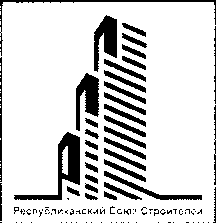 Республика Беларусь
220030, г. Минск,
ул. Мясникова, 70,
офис 24 (4 этаж)
тел./факс (+375 17) 270 52 62
www.belss.by
E-mail: office@belss.byИсх. № 76 от 20.03.2024Руководителям организаций - членов СоюзаО конкурсе «Лучший экспортер 2023 года»Республиканский Союз Строителей информирует о проведении республиканского конкурса «Лучший экспортер 2023 года» для возможного участия.Организатором конкурса является Белорусская торгово-промышленная палата, соорганизаторами - государственные органы, исполнительные комитеты, иные организации.В конкурсе могут принимать участие зарегистрированные на территории Республики Беларусь лица, осуществляющие предпринимательскую деятельность, производящие и поставляющие произведенные в Республике Беларусь товары на экспорт на протяжении не менее двух лет, предшествующих отчетному периоду.Участие в конкурсе бесплатное.Конкурс проводится в 17 номинациях (перечень прилагается) и состоит из двух этапов:первый этап - отборочный, проведение которого обеспечивается соорганизаторами;второй этап - финальный, в ходе которого конкурсная комиссия определит победителей конкурса в каждой из номинаций. Кроме того, конкурсная комиссия вправе дополнительно принимать решение о присуждении специальных наград (дипломов) для поощрения участников, показавших высокие результаты по отдельным показателям экспортной деятельности.Для участия в отборочном этапе конкурса необходимо:Заполнить конкурсную карту участника (прилагается).Направить ее в адрес одного из соорганизаторов конкурса, проводящих отборочный этап:соорганизатору, в ведомственной подчиненности (в составе) которого находится участник,либо в областной или Минский городской исполнительный комитет (в случае отсутствия у участника ведомственной подчиненности (вхождения в состав).Сроки подачи конкурсных карт для участия в отборочном этапе конкурса соорганизаторы определяют самостоятельно, с учетом установленного срока передачи итогов отборочного этапа в финал на рассмотрение конкурсной комиссией не позднее 12 апреля 2024 г.По сложившейся традиции награждение победителей пройдет в торжественной церемонии.Информация о проведении конкурса, Положение о конкурсе и карта участника размещены на официальном сайте БелТПП www.cci.by/konkurs- luchshiy-eksporter-goda/.Приложение: на 4 л. в 1 экз.ПредседательВласенко +17 378 49 11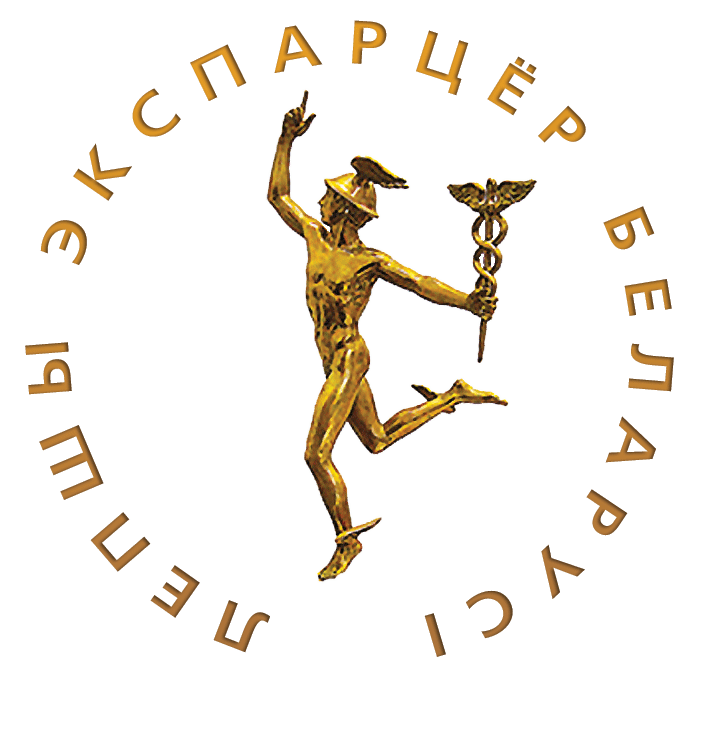 Республиканский конкурс 
”Лучший экспортер 2023 года“КОНКУРСНАЯ КАРТАНоминация  	               (выбор номинации осуществляется в соответствии с основным видом экспортных товаров)Участник  	(наименование субъекта хозяйствования)УНП 	     Адрес ____________________________________________________Руководитель	(Ф.И.О. полностью, должность, телефон)Номенклатура основной экспортной продукции, работ, услуг, имущественных прав на объекты интеллектуальной собственности (далее – Товары) в 2023 г. (с указанием физического объема и стоимости по каждой позиции в долл. США):1)  ________________________________________________________________________________
2)  ________________________________________________________________________________
3)  ________________________________________________________________________________
4)  ________________________________________________________________________________
5)  ________________________________________________________________________________
Среднесписочная численность работников в 2023 г.: 	КРИТЕРИИ ОЦЕНКИ:
1. Общий объем экспорта Товаров в стоимостном выражении в 2023 г.: _________ тыс. долл. СШАСправочно: объем экспорта в течение двух предшествующих конкурсу лет:2022 г.  ____________________тыс. долл. США;           2021 г.  _________________ тыс. долл. США2. Темп роста экспорта Товаров в стоимостном выражении:
                                                                                                                                                                  %(экспорт за 2023 г. / экспорт за 2022 г.) * 1003. Сальдо внешнеторговой деятельности в 2023 г.:                                                   тыс. долл. США4. Объем экспорта Товаров в стоимостном выражении на одного работника (экспорт за 2023 г. / среднесписочная численность работников в 2023 г.):                                              тыс. долл. СШАДОПОЛНИТЕЛЬНЫЕ СВЕДЕНИЯ:
1. Членство в Белорусской торгово-промышленной палате:                  да              нет2. Удельный вес экспорта Товаров в общем объеме производства в 2023 г.:                                                                                                                                                                   %3. География экспорта в 2023 г. (количество стран, в которые осуществляется экспорт, 
с отдельным указанием перечня стран – новых рынков в отчетном году):	4. Награждение в 2023 г. экспортных Товаров международными наградами: 	 					 5. Наличие международных сертификатов качества и соответствия: 	
			6. Наличие субъектов товаропроводящей сети за рубежом (страна, количество, эффективность работы):
			Карту заполнил	тел. 		(Ф.И.О., должность)   Подтверждаем полноту и достоверность представленных сведений.   Подтверждаем свое согласие на распространение представленных сведений среди организатора, соорганизаторов и членов конкурсной комиссии Конкурса для целей проведения отборочного и финального этапов Конкурса.   Не возражаем против использования представленных данных при объявлении и распространении сведений об итогах Конкурса.Руководитель  	     		(Ф.И.О., должность)	ПодписьГлавный бухгалтер  	     		(Ф.И.О)	Подпись	М.П.